CONVENZIONE DI TIROCINIO DI FORMAZIONE ED ORIENTAMENTO(n. ______________ / UCS del _______________ )TRAL’Università del Salento, d’ora in poi denominato “soggetto promotore”, rappresentata dal Prof. -------------------- nato a ------------- il --------------, P.I: 00646640755, C.F. 80008870752, domiciliato per la carica di “Referente del Rettore per il Job Placement” presso la sede dell’Università del Salento, Piazzetta Tancredi n.7, - 73100 Lecce, autorizzato alla stipula di Convenzioni per il tirocinio e la formazione e, nello specifico, alla sottoscrizione del presente atto con D.R. n.14 del 14-01-2015.E_________________ con sede sociale in ___________________alla via ________, n.__, cap_______, d'ora in poi chiamato 'soggetto ospitante', Partita IVA ______________ Legale rappresentante ___________________ nato a ________________ in data _________ e residente in __________________ alla via ______________________________PREMESSOChe al fine di agevolare le scelte professionali mediante la conoscenza diretta del mondo del lavoro e realizzare momenti di alternanza tra studio e lavoro nell’ambito dei processi formativi i soggetti richiamati all’art. 18, comma 1, lettera a) della legge 24 giugno 1997 n. 196 possono promuovere tirocini di formazione ed orientamento in impresa a beneficio di coloro che abbiano già assolto l’obbligo scolastico ai sensi della legge 31 dicembre 1962 n. 1859.Si conviene quanto segue:- 1 -ART. 1Ai sensi dell’art. 18 della legge 24 giugno 1997 n. 196, il soggetto ospitante si impegno ad accogliere presso le sue strutture alcuni soggetti in tirocinio di formazione ed orientamento su proposta dell’Università del Salento e ad assolvere agli adempimenti previsti dall’art. 5 del DM 25/03/1998 n. 142ART. 21. Il tirocinio formativo e di orientamento ai sensi dell’art. 18, comma 1 lettera d) della legge 196 del 1997 non costituisce rapporto di lavoro.2. Durante lo svolgimento del tirocinio l’attività di formazione ed orientamento è seguita e verificata da un tutore designato dal soggetto promotore in veste di responsabile didattico-organizzativo e da un responsabile aziendale, indicato dal soggetto ospitante.3. Per ciascun tirocinante inserito nell’impresa ospitante in base alla presenteConvenzione viene predisposto un progetto formativo e di orientamento contenente:• il nominativo del tirocinante;• i nominativi del tutore e del responsabile aziendale;• gli obiettivi e le modalità di svolgimento del tirocinio, con l’indicazione dei tempi di presenza in azienda;• le strutture aziendali (stabilimenti, sedi, reparti, uffici) presso cui si svolge il tirocinio;• gli estremi identificativi delle assicurazioni INAIL e per la responsabilità civile.ART. 3Durante lo svolgimento del tirocinio formativo e di orientamento il tirocinante è tenuto a:• svolgere le attività previste dal progetto formativo e di orientamento;• rispettare le norme in materia di igiene, sicurezza e salute sui luoghi di lavoro;• mantenere la necessaria riservatezza per quanto attiene ai dati, informazioni o conoscenze in merito a processi produttivi e prodotti, acquisiti durante lo svolgimento del tirocinio.ART. 41. Il soggetto promotore assicura il tirocinante contro gli infortuni sul lavoro presso l’INAIL nonché, per la responsabilità civile presso compagnie assicurative operanti nel settore. In caso di incidenti durante lo svolgimento del tirocinio, il soggetto ospitante deve darne prontamente comunicazione al soggetto promotore. Quest’ultima deve contenere i seguenti elementi informativi: il nome e il cognome della persona rimasta lesa; il luogo, il giorno e l’ora in cui è avvenuto l’infortunio; la natura e la causa accertata o presunta dell’infortunio e le circostanze nelle quali esso si è verificato, anche in riferimento ad eventuali deficienze di misure di igiene e di prevenzione: le conseguenze probabili dell’infortunio; il nome il cognome e l’indirizzo di eventuali testimoni dell’infortunio. Il soggetto promotore si impegna a segnalare l’evento, entro i tempi previsti dalla normativa vigente o dalle polizze, agli istituti assicurativi (facendo riferimento al numero di polizza sottoscritta o alla posizione INAIL).- 2 -2. Il soggetto promotore si impegna a far pervenire alla Regione o alla Provincia delegata, alle strutture provinciali del Ministero del lavoro e della previdenza sociale competenti per territorio in materia di ispezione, nonché alle Rappresentanze Sindacali Aziendali copia della Convenzione di ciascun progetto formativo e di orientamento.ART. 5La presente convenzione ha validità di un anno con rinnovo tacito, salvo disdetta o variazione scritta da comunicarsi da una delle parti incondizionatamente.Li, ........................................L''Azienda ..................................IL LEGALE RAPPRESENTANTE(................................................)timbro e firmaLi,.........................................                                                                         “L'Università del Salento”                    Il Delegato - 3 -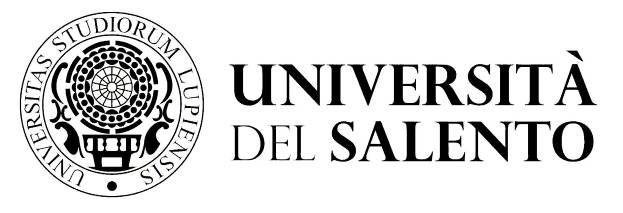            Ripartizione Didattica      e servizi agli studentiUFFICIO CAREER SERVICECampus Universitario EcotekneCentro Congressi  Uff. Career ServiceVia per Monteroni 73100 - Lecce    T +39 0832 - 29 9214 - 9239 – 9203 – 9237        FAX + 39 0832 - 29 9903Job Placement-Università del Salento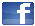 